KompetencerFødt
UddannelseAdresseTelefonE-mail
Erhvervserfaring[Titel/stilling][Dato/årstal for ansættelse] [Firmanavn], [By][Udvalgte projekter og samarbejdspartnere][Udvalgte projekter og samarbejdspartnere][Udvalgte projekter og samarbejdspartnere][Titel/stilling][Dato/årstal for ansættelse] [Firmanavn], [By][Udvalgte projekter og samarbejdspartnere][Udvalgte projekter og samarbejdspartnere][Udvalgte projekter og samarbejdspartnere][Titel/stilling][Dato/årstal for ansættelse] [Firmanavn], [By][Udvalgte projekter og samarbejdspartnere][Udvalgte projekter og samarbejdspartnere][Udvalgte projekter og samarbejdspartnere]Født
UddannelseAdresseTelefonE-mail
Uddannelse og kurser[Dato/årstal for deltagelse], [Uddannelsesinstitution], [By][Dato/årstal for deltagelse], [Uddannelsesinstitution], [By][Dato/årstal for deltagelse], [Uddannelsesinstitution], [By]Født
UddannelseAdresseTelefonE-mail
Anden erfaringØvrige informationer 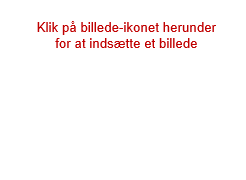 